Architecture- Quality #3ArtistsGreek, Russian, Indian, AmericanEgyptian, Byzantine, PersianMesopotamian, Incan, EuropeanRomanaque, Gothic, RenaissanceArt Nouveau, Modern, ClassicismPost Modern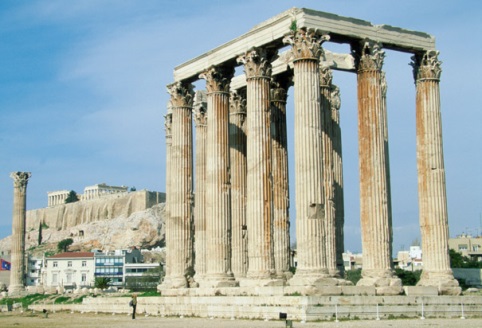 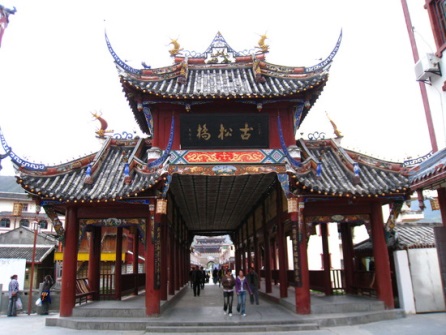 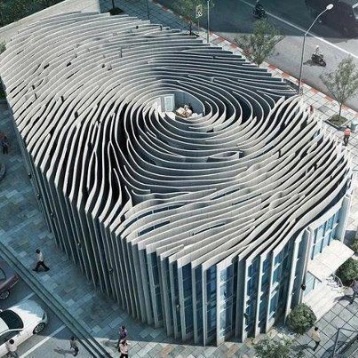 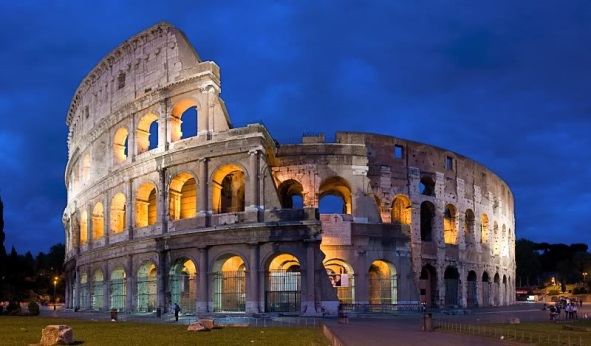 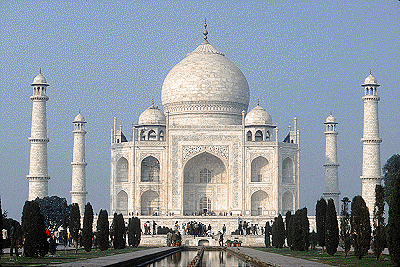 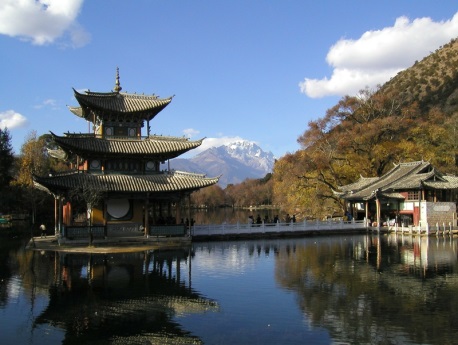 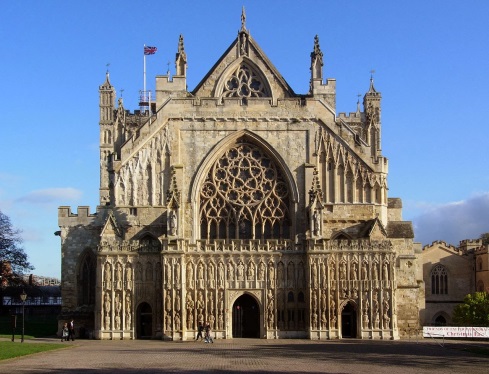 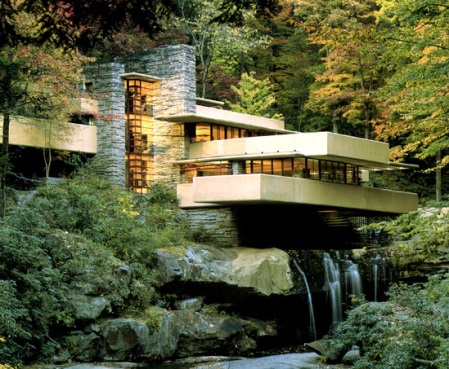 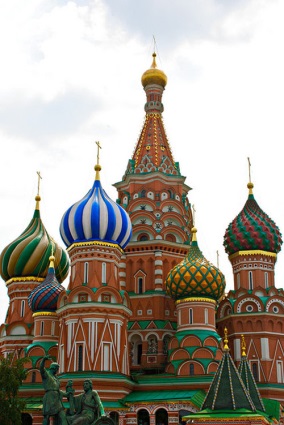 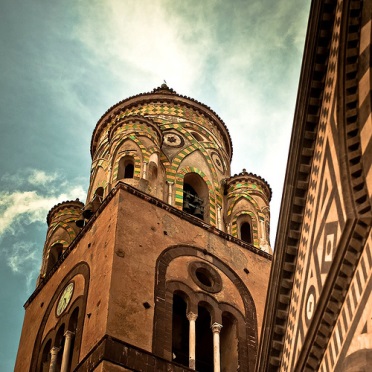 